「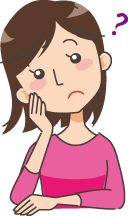 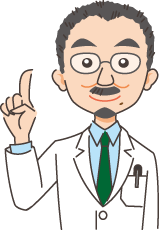 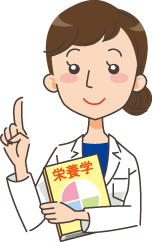 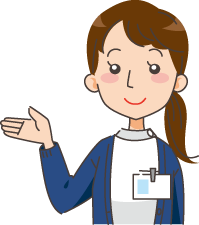 